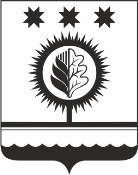 Об утверждении Положения о  порядке премирования, выплаты материальной помощи, единовременной выплаты при предоставлении ежегодного оплачиваемого отпуска и единовременного поощрения лицам, замещающим муниципальные должности и должности  муниципальной службы администрации Шумерлинского муниципального округа Чувашской Республики        В соответствии с Федеральным законом от 02.03.2007 № 25 – ФЗ «О муниципальной службе в Российской Федерации», Законами Чувашской Республики от 05.10.2007 № 62 «О муниципальной службе в Чувашской Республике», от 03.10.2012 № 64 «О гарантиях осуществления полномочий депутата, члена выборного органа местного самоуправления, выборного должностного лица местного самоуправления в Чувашской Республике», решением Собрания депутатов Шумерлинского муниципального округа от 04.02.2022 № 6/2 «О денежном содержании лиц, замещающих муниципальные должности и должности муниципальной службы в органах местного самоуправления Шумерлинского района», в целях упорядочения системы премирования, повышения материальной заинтересованности муниципальных служащих, лиц, замещающих муниципальные должности администрации Шумерлинского муниципального округа Чувашской Республики администрация Шумерлинского муниципального округа  п о с т а н о в л я е т:1. Утвердить прилагаемое Положение о порядке премирования, выплаты материальной помощи, единовременной выплаты при предоставлении ежегодного оплачиваемого отпуска и единовременного поощрения лицам, замещающим муниципальные должности и должности муниципальной службы администрации Шумерлинского муниципального округа  Чувашской Республики.2. Признать утратившими силу:-  постановление администрации Шумерлинского района от 30.06.2021 № 341 «Об  утверждении Положения о порядке премировании,  выплаты материальной помощи, единовременной выплаты при предоставлении ежегодного оплачиваемого отпуска и единовременного поощрения муниципальным служащим администрации Шумерлинского района Чувашской Республики»;-   постановление администрации Шумерлинского района от 28.09.2021 № 486 «О внесении изменений в постановление администрации Шумерлинского района от 30.06.2021 № 341 «Об  утверждении Положения о порядке премировании,  выплаты материальной помощи, единовременной выплаты при предоставлении ежегодного оплачиваемого отпуска и единовременного поощрения муниципальным служащим администрации Шумерлинского района Чувашской Республики»».3. Настоящее постановление вступает в силу после официального опубликования в издании «Вестник Шумерлинского района» и распространяется на правоотношения, возникшие с 30 декабря 2021 года.4. Настоящее постановление подлежит размещению на официальном сайте Шумерлинского муниципального округа в сети «Интернет».Врио главы администрации Шумерлинского муниципального округа Чувашской Республики                                                                                      Т.А. Караганова                            Приложение к постановлению администрации Шумерлинского муниципального округаот  01.04.2022  № 206      П О Л О Ж Е Н И Ео порядке премирования, выплаты материальной помощи, единовременной выплаты при предоставлении ежегодного оплачиваемого отпуска и единовременного поощрения лицам, замещающим муниципальные должности и должности муниципальной службы администрации Шумерлинского муниципального округа Чувашской РеспубликиI. Общие положения1.1.  Настоящее Положение определяет порядок премирования, выплаты материальной помощи, единовременной выплаты при предоставлении ежегодного оплачиваемого отпуска и единовременного поощрения лицам, замещающим муниципальные должности и должности муниципальной службы администрации Шумерлинского муниципального округа Чувашской Республики, и разработано в целях повышения материальной заинтересованности муниципальных служащих, лиц, замещающих муниципальные должности администрации Шумерлинского муниципального округа в результатах своей работы, воспитания добросовестного отношения к труду, ответственности за качество работы.1.2. Настоящее положение разработано в соответствии со статьей 11 Закона Чувашской Республики от 5 октября 2007 года № 62 "О муниципальной службе в Чувашской Республике", статьей 191 Трудового кодекса Российской Федерации, постановлением Кабинета Министров Чувашской Республики от 25 ноября 2013 г. № 462 "Об оценке расходных потребностей бюджетов муниципальных образований Чувашской Республики на денежное содержание лиц, замещающих муниципальные должности и должности муниципальной службы".II. Порядок премирования, материального стимулирования и условия назначения дополнительных и иных выплат 2.1. Выплата премии лицам, замещающие муниципальные должности (далее - глава округа) и должности муниципальной службы (далее – муниципальные служащие) администрации Шумерлинского муниципального округа Чувашской Республики производится в пределах утвержденного администрацией Шумерлинского муниципального округа фонда оплаты труда исходя из результатов деятельности муниципального служащего и главы округа по итогам работы за расчетный период (месяц, квартал) и максимальными размерами премия не ограничивается.2.2. При определении размера премии муниципальным служащим по результатам работы учитывается выполнение следующих показателей премирования:- своевременное и качественное выполнение должностных обязанностей;- выполнение особо важных и сложных заданий;- достижение значимых результатов в работе;- подготовка, организация и участие в проведении социально-значимых мероприятий по вопросам деятельности администрации Шумерлинского муниципального округа;- выполнение плана работы;- качество работы;- исполнительская дисциплина, в т.ч. своевременное выполнение постановлений и распоряжений администрации Шумерлинского муниципального округа, устных поручений;- отсутствие нарушений по результатам проверок контролирующих органов;- своевременное и качественное рассмотрение обращений, заявлений граждан;- показатели, характеризующие развитие подведомственной отрасли и сферы деятельности;- участие в общественной жизни Шумерлинского муниципального округа.2.3. Премирование за квартал осуществляется за фактически отработанное время в соответствующем квартале каждого конкретного муниципального служащего и главы округа в следующем порядке:за первый и второй месяцы квартала в размере 16,67 процентов от должностного оклада; за третий месяц квартала в пределах квартального премиального фонда с учетом образовавшейся экономии по фонду оплаты труда как умножение размера начисленной оплаты труда за фактически отработанное время в соответствующем квартале каждого конкретного муниципального служащего и главы округа (без учета премий, единовременных выплат, материальной помощи, оплаты отпусков и листов нетрудоспособности) на долю премии и на коэффициент премирования.Доля премии исчисляется как отношение фонда премирования к начисленным за соответствующий расчетный период расходам по оплате труда (без учета премий, единовременных выплат, материальной помощи, оплаты отпусков и листов нетрудоспособности).Коэффициент премирования при работе без замечаний оценивается в 1,0 (один) балл.Дни, когда муниципальный служащий и глава округа находился в очередном отпуске, учебном отпуске, отсутствовал по болезни и другим причинам, к фактически отработанному времени не относятся.2.4.  За неисполнение или ненадлежащее исполнение должностных обязанностей, предусмотренных должностной инструкцией и трудовым договором, и (или) нарушение служебной, трудовой дисциплины по решению главы Шумерлинского муниципального округа муниципальные служащие лишаются премии частично или полностью. Частичное или полное лишение премии производится за тот расчетный период, в котором имело место нарушение. В случае обнаружения нарушений после завершения расчетного периода снижение или лишение премии производится в периоде его обнаружения.2.5. Основанием для лишения премии полностью или частично могут являться следующие упущения и нарушения:1) некачественное и несвоевременное выполнение должностных обязанностей, муниципальных правовых актов Шумерлинского муниципального округа, регулирующих отношения, связанные с муниципальной службой, поручений главы округа и начальников отделов;2) отсутствие на рабочем месте (в случае опоздания на работу; ухода с работы, когда нет сведений о причинах отсутствия и местонахождении работника);3) использование в неслужебных целях материально-технического, финансового и информационного обеспечения, другого имущества и служебной информации;4) нерациональное использование рабочего времени (использование рабочего времени в личных целях);5) появление на работе в состоянии алкогольного, наркотического или иного токсического опьянения;6) разглашение служебной тайны, ставшей известной в связи с исполнением должностных обязанностей;7) совершение по месту работы хищений имущества (в том числе мелкого), растраты, умышленного его уничтожения или повреждения;8) совершение виновных действий муниципальным служащим, непосредственно обслуживающим денежные или товарные ценности;9) невыполнение плана основных вопросов экономической и контрольной работы;10) привлечение к административной или уголовной ответственности, за противоправные деяния на муниципальной службе.2.6. При наличии замечаний и упущений в работе по выполнению показателей премирования коэффициент премирования за каждый случай может быть снижен на 0,1 балла.2.7. Решение о лишении премии или снижении премии оформляется  распоряжением администрации Шумерлинского муниципального округа и объявляется муниципальному служащему под роспись.2.8. Предложения о выплате премии, в том числе частичном или полном лишении премии, муниципальным служащим в зависимости от оценки их труда с указанием предполагаемого коэффициента премирования вносятся в отдел организационно-контрольной и кадровой работы администрации Шумерлинского муниципального округа:                                   - в отношении муниципальных служащих – начальниками отделов, руководителями структурных подразделений;- в отношении руководителей структурных подразделений - главой  Шумерлинского муниципального округа.2.9. Начальник - главный бухгалтер МБУ «Центр финансового - хозяйственного обеспечения» Шумерлинского муниципального округа Чувашской Республики (далее - главный бухгалтер) ежеквартально определяет фонд премирования для выплаты премии, который не должен приводить к образованию кредиторской задолженности по оплате труда по итогам календарного года. Главный бухгалтер представляет управляющему делами - начальнику организационно-контрольной и кадровой работы администрации Шумерлинского муниципального округа расчет – обоснование полученной экономии по фонду оплаты труда по итогам квартала, с предложениями предполагаемой суммы к премированию. 2.10. Премия муниципальным служащим выплачивается на основании распоряжения администрации Шумерлинского муниципального округа. К распоряжению о премировании за квартал прилагается представление отдела организационно-контрольной и кадровой работы администрации Шумерлинского муниципального округа о премировании муниципальных служащих по форме согласно приложению к настоящему постановлению.2.11. Глава Шумерлинского муниципального округа вправе единолично принять решение о премировании конкретного муниципального служащего без учета соответствующего представления отдела организационно-контрольной и кадровой работы администрации Шумерлинского муниципального округа.2.12. Премия главе Шумерлинского муниципального округа устанавливается и выплачивается на основании распоряжения главы Шумерлинского муниципального округа самостоятельно в пределах фонда оплаты труда с учетом рекомендованного администрацией Главы Чувашской Республики коэффициента премирования.2.13. Не подлежат премированию:- муниципальные служащие, находящиеся на момент принятия решения о премировании в отпуске по уходу за ребенком до достижения им возраста до полутора, трех лет;- муниципальные служащие, освобожденные от замещаемой должности муниципальной службы и уволенные с муниципальной службы на момент принятия решения о премировании;- глава округа, полномочия которого на момент принятия решения о премировании прекращены досрочно в случаях, предусмотренных частями 8, 9 статьи 26 Устава Шумерлинского муниципального округа.           2.14. При наличии экономии по фонду оплаты труда по решению главы Шумерлинского муниципального округа может производиться дополнительное премирование муниципальных служащих, главы округа. Дополнительное премирование, предусмотренное настоящим пунктом, производится на основании распоряжения администрации Шумерлинского муниципального округа в размере и за расчетный период, определяемым главой Шумерлинского муниципального округа.III. Порядоквыплаты материальной помощи 3.1. При формировании фонда оплаты труда администрации Шумерлинского муниципального округа предусматриваются денежные средства для выплаты материальной помощи муниципальным служащим и главе округа в размере одного должностного оклада согласно штатному расписанию с учетом изменений на последнюю дату.Право на получение материальной помощи за первый год работы у муниципальных служащих и главы округа возникает по истечении шести месяцев непрерывной работы в органе местного самоуправления.По соглашению сторон материальная помощь муниципальному служащему может быть предоставлена и до истечения шести месяцев. 3.2. Муниципальным служащим и главе округа кроме материальной помощи, указанной в пункте 3.1 настоящего Порядка, выплачивается дополнительная материальная помощь на основании заявления и подтверждающих документов в следующих случаях и размерах:1) при вступлении в брак впервые -  до двух должностных окладов; 2) при смерти близких родственников (супруга (супруги), родителей, детей) подтвержденной соответствующими документами – до двух должностных окладов;3) при смерти лиц, замещающих муниципальные должности и должности муниципальной службы в период их работы - выплата материальной помощи производится близким родственникам умершего (супругу(е), детям, родителям, братьям, сестрам) на основании заявления одного из них, если обращение за ней последовало не позднее шести месяцев со дня смерти - до двух должностных окладов;4) в связи с юбилейной датой (50, 55, 60 и 65 лет) - до двух должностных окладов;	5) в случаях особой нуждаемости в лечении и восстановлении здоровья в связи с увечьем, заболеванием, несчастным случаем - до двух должностных окладов;6) при наступлении непредвиденных событий (несчастный случай, пожар, кража и др.), подтвержденных соответствующими документами – до двух должностных окладов.3.3. При наличии экономии по фонду оплаты труда администрации Шумерлинского муниципального округа в целях социальной поддержки муниципальных служащих, главы  округа, кроме материальной помощи, указанной в пунктах 3.1 и 3.2 настоящего Порядка, производится оказание материальной помощи в размерах, определяемых распоряжением администрации Шумерлинского муниципального округа.3.4. Решение о выплате муниципальным служащим материальной помощи и ее размере принимается главой Шумерлинского муниципального округа на основании личного заявления муниципального служащего и оформляется распоряжением администрации Шумерлинского муниципального округа.В случае оказания материальной помощи одновременно всем муниципальным служащим администрации Шумерлинского муниципального округа при наличии экономии по фонду оплаты труда администрации Шумерлинского муниципального округа в целях социальной поддержки муниципальных служащих, выплата производится на основании распоряжения администрации Шумерлинского муниципального округа без предоставления заявления.    3.5. Решение о выплате материальной помощи главе округа принимается главой Шумерлинского муниципального округа самостоятельно и выплачивается на основании распоряжения главы Шумерлинского муниципального округа в пределах фонда оплаты труда.3.6. Общая сумма материальной помощи, выплачиваемая в календарном году конкретному муниципальному служащему и главе округа, максимальными размерами не ограничивается.3.7.  В случае смерти муниципального служащего, главы округа, материальная помощь выплачивается членам его семьи на основании их заявления и оформляется распоряжением администрации Шумерлинского муниципального округа.3.8. Выплата материальной помощи, предусмотренной настоящим Положением, осуществляется в пределах доведенных администрации Шумерлинского муниципального округа лимитов бюджетных обязательств по фонду оплаты труда.IV. Порядок единовременной выплаты при предоставлении ежегодного оплачиваемого отпуска        4.1. При предоставлении ежегодного оплачиваемого отпуска муниципальному служащему и главе округа производится единовременная выплата в размере двух должностных окладов. 4.2. Единовременная выплата к отпуску производится муниципальному служащему один раз в год по его заявлению и оформляется распоряжением администрации Шумерлинского муниципального округа одновременно с выплатой денежного содержания за период отпуска. Главе округа единовременная выплата к отпуску оформляется распоряжением главы Шумерлинского муниципального округа самостоятельно. В случаях использования муниципальным служащим, главой округа отпуска по частям ее выплата производится при использовании любой части отпуска.4.3. В случае если муниципальный служащий, глава округа не использовал в течение года своего права на отпуск, данная единовременная выплата производится в конце года по распоряжению администрации Шумерлинского муниципального округа.4.4. Единовременная выплата при предоставлении ежегодного оплачиваемого отпуска муниципальным служащим и главе округа производится в пределах лимитов бюджетных обязательств администрации Шумерлинского муниципального округа  по фонду оплаты труда.4.5. В случае изменения размера должностного оклада в течение года размер единовременной выплаты к отпуску определяется на день ее выплаты.4.6. Единовременная выплата к отпуску предоставляется муниципальному служащему, главе округа в размере, рассчитанном пропорционально отработанному времени, в случаях:предоставления ежегодного оплачиваемого отпуска, если муниципальный служащий принят на муниципальную службу не с начала календарного года;предоставления ежегодного оплачиваемого отпуска с последующим увольнением с муниципальной службы.V. Порядок выплаты единовременного поощрения 5.1. За безупречную и эффективную муниципальную службу, за заслуги в органах местного самоуправления и другие достижения в пределах экономии фонда оплаты труда муниципальным служащим и главе округа выплачивается единовременное поощрение в следующих случаях:       - ко Дню местного самоуправления при стаже муниципальной службы от одного года до пяти лет – в размере одного должностного оклада; от пяти до десяти лет - в размере  двух должностных окладов; свыше десяти лет - в размере трех должностных окладов при наличии экономии по фонду оплаты труда;- при присвоении Почетного звания Чувашской Республики, награждении орденами, медалями, ведомственными наградами, Почетной грамотой Чувашской Республики, знаком отличия "За безупречную службу в органах местного самоуправления в Чувашской Республике" и соответствующими наградами Российской Федерации,   - в размере до двух должностных окладов при наличии экономии по фонду оплаты труда;- при награждении Почетной грамотой и объявлении Благодарности федеральных органов исполнительной власти, Администрации Главы Чувашской Республики, Госсовета Чувашской  Республики, Совета муниципальных образований Чувашской Республики, органов исполнительной власти Чувашской Республики (отраслевые министерства, службы и т.д.), Чувашской республиканской территориальной организации Общероссийского профессионального союза работников государственных учреждений и общественного обслуживания Российской Федерации - в размере до одного должностного оклада при наличии экономии по фонду оплаты труда;- при награждении Почетной грамотой Шумерлинского района, Почетным знаком "За заслуги перед Шумерлинским районом", и объявлении благодарности администрации Шумерлинского муниципального округа Чувашской Республики – в размере до одного должностного оклада при наличии экономии по фонду оплаты труда;         - в связи с увольнением после достижения возраста, дающего право на страховую пенсию по старости, установленного в соответствии с ч. 1.1 ст. 8 Федерального закона от 28 декабря 2013 г. № 400-ФЗ "О страховых пенсиях" (при наличии стажа государственной и (или) муниципальной службы 15 лет и более) - в размере до пяти должностных окладов при наличии экономии по фонду оплаты труда.        5.2. Решение о выплате единовременных поощрений муниципальным служащим принимается главой Шумерлинского муниципального округа и оформляется распоряжением администрации Шумерлинского муниципального округа.        5.3. Решение о выплате единовременного поощрения главе округа принимается главой Шумерлинского муниципального округа самостоятельно и оформляется распоряжением главы Шумерлинского муниципального округа Чувашской Республики.Приложение к Положению о порядке премирования, выплаты материальной помощи, единовременной выплаты при предоставлении ежегодного оплачиваемого отпуска и единовременного поощрениялицам, замещающим муниципальныедолжности и должности  муниципальнойслужбы  администрации Шумерлинскогомуниципального округа Чувашской РеспубликиУтверждаю:Начальник организационно-контрольной и кадровой работы администрации Шумерлинского муниципального округаЧувашской Республики____________ (ФИО)«___»________20__г.ПРЕДСТАВЛЕНИЕна премирование муниципальных служащихадминистрации Шумерлинского муниципального округаза ______________20___годаПо итогам деятельности муниципальных служащих администрации Шумерлинского муниципального округа Чувашской Республики премировать муниципальных служащих в следующем размере:ЧĂВАШ  РЕСПУБЛИКИЧУВАШСКАЯ РЕСПУБЛИКА ÇĚМĚРЛЕ МУНИЦИПАЛЛĂОКРУГĔН АДМИНИСТРАЦИЙĚ    ЙЫШĂНУ01.04.2022  206 № Çěмěрле хулиАДМИНИСТРАЦИЯШУМЕРЛИНСКОГО МУНИЦИПАЛЬНОГО ОКРУГА ПОСТАНОВЛЕНИЕ01.04.2022 № 206   г. Шумерля№ п/пФ.И.О.ДолжностьСумма премии, руб.